ГУБЕРНАТОР ЯРОСЛАВСКОЙ ОБЛАСТИУКАЗот 20 февраля 2017 г. N 50О ГУБЕРНАТОРСКОМ ПРОЕКТЕ "РЕШАЕМ ВМЕСТЕ!"В целях реализации Федерального закона от 6 октября 2003 года N 131-ФЗ "Об общих принципах организации местного самоуправления в Российской Федерации", Послания Президента Российской Федерации Федеральному Собранию Российской Федерации от 1 декабря 2016 года, повышения уровня комфортности проживания жителей Ярославской области, их вовлечения в решение проблем местного значения(преамбула в ред. Указа Губернатора ЯО от 20.11.2020 N 329)ПОСТАНОВЛЯЮ:1. Учредить губернаторский проект "Решаем вместе!" (далее - губернаторский проект) и образовать межведомственную комиссию по его реализации.2. Утвердить прилагаемые:- Положение о порядке реализации губернаторского проекта;- перечень межбюджетных трансфертов, предоставляемых и распределяемых в рамках губернаторского проекта;- состав межведомственной комиссии по реализации губернаторского проекта.3. Уполномочить межведомственную комиссию по реализации губернаторского проекта осуществлять утверждение адресного перечня территорий, подлежащих благоустройству в рамках мероприятий по формированию комфортной городской среды на территории Ярославской области.(в ред. Указа Губернатора ЯО от 12.04.2023 N 75)3<1>. Установить, что голосование жителей по отбору приоритетных проектов для реализации в рамках губернаторского проекта (далее - голосование) проводится в соответствии с муниципальными правовыми актами, регламентирующими порядок организации и проведения голосования, с учетом наличия в них следующих обязательных условий:(в ред. Указов Губернатора ЯО от 24.07.2020 N 191, от 12.04.2023 N 75)- обеспечение создания на территориях муниципальных образований общественных комиссий по реализации губернаторского проекта для организации проведения голосования и подведения его итогов, за исключением случаев, если такая комиссия была ранее создана в муниципальном образовании;- участие в голосовании граждан Российской Федерации, имеющих паспорт гражданина Российской Федерации или иной документ, удостоверяющий в установленном порядке личность в соответствии с требованиями законодательства Российской Федерации, и проживающих на территории населенного пункта, в котором осуществляется голосование;- утверждение перечня приоритетных проектов для реализации в рамках губернаторского проекта, сформированного общественной комиссией по реализации губернаторского проекта для проведения голосования;(в ред. Указа Губернатора ЯО от 12.04.2023 N 75)- определение мест проведения голосования;- проведение голосования в период с 25 июня 2020 года по 01 июля 2020 года (выполнение данного условия требуется для проектов 2020 года).(п. 3<1> введен Указом Губернатора ЯО от 17.06.2020 N 150; в ред. Указа Губернатора ЯО от 12.04.2023 N 75)3<2>. Требования к составу сведений, которые должны содержать инициативные проекты, выдвигаемые администрациями муниципальных образований Ярославской области по результатам рассмотрения в порядке, установленном статьей 26.1 Федерального закона от 6 октября 2003 года N 131-ФЗ "Об общих принципах организации местного самоуправления в Российской Федерации", для участия в конкурсном отборе в целях получения финансовой поддержки за счет межбюджетных трансфертов из областного бюджета, предоставляемых в рамках губернаторского проекта, порядок рассмотрения, в том числе основания для отказа в поддержке, таких инициативных проектов, порядок и критерии конкурсного отбора таких инициативных проектов устанавливаются в соответствии с настоящим указом.(п. 3<2> введен Указом Губернатора ЯО от 20.11.2020 N 329)4. Контроль за исполнением указа возложить на заместителя Губернатора области, курирующего вопросы внутренней политики.(в ред. Указа Губернатора ЯО от 13.05.2022 N 113)5. Указ вступает в силу через 10 дней после официального опубликования.Временно исполняющий обязанностиГубернатора областиД.Ю.МИРОНОВУтвержденоуказомГубернатора областиот 20.02.2017 N 50ПОЛОЖЕНИЕО ПОРЯДКЕ РЕАЛИЗАЦИИ ГУБЕРНАТОРСКОГО ПРОЕКТА"РЕШАЕМ ВМЕСТЕ!"1. Настоящее Положение определяет цель и задачи, принципы, исполнителей, механизм и этапы реализации губернаторского проекта "Решаем вместе!" (далее - губернаторский проект) при участии жителей Ярославской области.1.1. Финансирование мероприятий губернаторского проекта осуществляется за счет средств федерального, областного и местных бюджетов, инициативных платежей жителей Ярославской области, юридических лиц и индивидуальных предпринимателей.Средства федерального и областного бюджетов на реализацию мероприятий губернаторского проекта перечисляются в местные бюджеты в форме межбюджетных трансфертов, включенных в утверждаемый указом Губернатора области перечень межбюджетных трансфертов, предоставляемых и распределяемых в рамках губернаторского проекта.Инициативные платежи жителей Ярославской области, юридических лиц и индивидуальных предпринимателей, осуществляемые в целях реализации мероприятий губернаторского проекта (далее - инициативные платежи), перечисляются по соответствующему коду прочих безвозмездных поступлений на единый счет местного бюджета муниципального образования области, выполняющего мероприятия губернаторского проекта.(в ред. Указа Губернатора ЯО от 12.04.2023 N 75)В местном бюджете инициативные платежи учитываются по каждому отдельному мероприятию и плательщику в рамках соответствующего мероприятия.Реализация мероприятий губернаторского проекта может обеспечиваться также в форме добровольного имущественного и (или) трудового участия заинтересованных лиц.(пп. 1.1 в ред. Указа Губернатора ЯО от 20.11.2020 N 329)1.2. Проект предусматривает критерии отбора мероприятий, направленных на решение вопросов местного значения.Правила предоставления межбюджетных трансфертов, целевые направления их расходования устанавливаются порядками (методиками) предоставления и распределения межбюджетных трансфертов местным бюджетам.(в ред. Указа Губернатора ЯО от 24.07.2020 N 191)1.3. Губернаторский проект предусматривает следующие направления реализации, финансирование которых осуществляется за счет средств, предоставляемых в форме отдельных межбюджетных трансфертов из областного бюджета и (или) федерального бюджета:- поддержка местных инициатив;- абзац утратил силу с 12 апреля 2023 года. - Указ Губернатора ЯО от 12.04.2023 N 75;- школьное инициативное бюджетирование;- приоритетные проекты.(п. 1.3 введен Указом Губернатора ЯО от 24.07.2020 N 191)2. В Положении используются следующие термины:- инициативное бюджетирование - механизм расходования бюджетных средств на решение проблем местного значения при участии жителей Ярославской области;- проект инициативного бюджетирования - мероприятие, направленное на решение вопроса местного значения при участии жителей Ярославской области и реализуемое в рамках государственных программ Ярославской области, а также муниципальных программ в соответствии с требованиями настоящего Положения и нормативных правовых актов Ярославской области, либо инициативный проект, выдвигаемый администрацией муниципального образования Ярославской области по результатам рассмотрения в порядке, установленном статьей 26.1 Федерального закона от 6 октября 2003 года N 131-ФЗ "Об общих принципах организации местного самоуправления в Российской Федерации", для участия в конкурсном отборе с целью получения финансовой поддержки за счет межбюджетных трансфертов из областного бюджета, предоставляемых в рамках губернаторского проекта;(в ред. Указа Губернатора ЯО от 20.11.2020 N 329)- инициативная группа жителей Ярославской области - созданная с целью решения вопроса местного значения посредством реализации проекта инициативного бюджетирования группа граждан численностью не менее 3 человек, достигших шестнадцатилетнего возраста и проживающих на территории соответствующего муниципального образования области;(в ред. Указа Губернатора ЯО от 20.11.2020 N 329)- инициатор проекта инициативного бюджетирования - депутат Ярославской областной Думы, или глава администрации муниципального образования области, или староста сельского населенного пункта, или председатель территориального общественного самоуправления, или житель Ярославской области, представляющие интересы инициативной группы жителей Ярославской области при подготовке паспорта проекта инициативного бюджетирования и вынесении проекта инициативного бюджетирования на конкурсный отбор, или руководитель общеобразовательной организации, в которой проведено голосование обучающихся по отбору проектов инициативного бюджетирования, реализация которых планируется в общеобразовательной организации;(в ред. Указов Губернатора ЯО от 12.11.2018 N 316, от 25.02.2020 N 35)- паспорт проекта инициативного бюджетирования - документ, содержащий ключевые характеристики проекта инициативного бюджетирования и описание ожидаемого эффекта от его реализации;- орган ученического самоуправления общеобразовательной организации - совещательный орган, сформированный из обучающихся 9 - 11-х классов для представления интересов обучающихся общеобразовательной организации во взаимоотношениях с органами местного самоуправления муниципальных образований Ярославской области, определяющий своим решением порядок голосования обучающихся общеобразовательной организации по отбору проектов инициативного бюджетирования, реализация которых планируется в общеобразовательной организации в рамках направления "Школьное инициативное бюджетирование" губернаторского проекта (далее - голосование обучающихся общеобразовательной организации), а также организующий проведение такого голосования и подсчет голосов.(в ред. Указа Губернатора ЯО от 24.07.2020 N 191)3. Целью губернаторского проекта является активизация участия жителей Ярославской области в решении проблем местного значения и формировании комфортных условий их проживания.4. Задачами губернаторского проекта являются:- решение социально значимых проблем местного значения;- повышение эффективности расходования бюджетных средств;- усиление взаимодействия органов местного самоуправления муниципальных образований Ярославской области и жителей Ярославской области;- рост уровня информационной открытости деятельности органов местного самоуправления муниципальных образований Ярославской области;- повышение качества решения вопросов местного значения органами местного самоуправления муниципальных образований Ярославской области;- усиление контроля со стороны населения за исполнением полномочий органов местного самоуправления муниципальных образований Ярославской области;- рост удовлетворенности населения качеством работы органов местного самоуправления муниципальных образований Ярославской области.5. Принципами губернаторского проекта являются:- конкурсный отбор проектов инициативного бюджетирования;- равная доступность для жителей Ярославской области проектов инициативного бюджетирования;- открытость и гласность процесса реализации проектов инициативного бюджетирования.6. Организационное обеспечение реализации губернаторского проекта осуществляет проектный офис губернаторского проекта, формируемый департаментом региональной политики и взаимодействия с органами местного самоуправления Ярославской области и действующий в соответствии с Положением о проектном офисе губернаторского проекта, приведенным в приложении 1 к настоящему Положению.(в ред. Указов Губернатора ЯО от 16.12.2019 N 374, от 12.04.2023 N 75)7. Обсуждение и оценку проектов инициативного бюджетирования проводят общественные комиссии по реализации губернаторского проекта (далее - общественные комиссии), формируемые в муниципальных образованиях области из представителей органов местного самоуправления муниципальных образований Ярославской области, депутатов Ярославской областной Думы, представителей политических партий и движений, общественных организаций, иных заинтересованных лиц.(в ред. Указа Губернатора ЯО от 24.07.2020 N 191)Деятельность общественных комиссий, сформированных на территории поселений области в целях подведения итогов голосования жителей по отбору приоритетных проектов для реализации в рамках губернаторского проекта согласно порядку, установленному правовым актом органа местного самоуправления в соответствии с указом Губернатора области, координируется общественной комиссией, сформированной на территории муниципального района.(в ред. Указа Губернатора ЯО от 12.04.2023 N 75)Типовой регламент работы общественной комиссии приведен в приложении 2 к настоящему Положению.Общественная комиссия по результатам обсуждения и оценки проекта инициативного бюджетирования принимает одно из следующих решений:(абзац введен Указом Губернатора ЯО от 20.11.2020 N 329)- поддержать проект инициативного бюджетирования и выдвинуть его для участия в конкурсном отборе проектов инициативного бюджетирования;(абзац введен Указом Губернатора ЯО от 20.11.2020 N 329)- отказать в поддержке и вернуть проект инициативного бюджетирования инициаторам с указанием причин отказа в его выдвижении для участия в конкурсном отборе проектов инициативного бюджетирования.(абзац введен Указом Губернатора ЯО от 20.11.2020 N 329)Общественная комиссия принимает решение об отказе в поддержке проекта инициативного бюджетирования в одном из следующих случаев:(абзац введен Указом Губернатора ЯО от 20.11.2020 N 329)- несоблюдение установленного порядка внесения проекта инициативного бюджетирования и его рассмотрения;(абзац введен Указом Губернатора ЯО от 20.11.2020 N 329)- несоответствие проекта инициативного бюджетирования требованиям федеральных законов и иных нормативных правовых актов Российской Федерации, законов и иных нормативных правовых актов Ярославской области;(абзац введен Указом Губернатора ЯО от 20.11.2020 N 329)- невозможность реализации проекта инициативного бюджетирования ввиду отсутствия у органов местного самоуправления муниципальных образований области необходимых полномочий и прав;(абзац введен Указом Губернатора ЯО от 20.11.2020 N 329)- отсутствие средств областного и местного бюджетов в объеме, необходимом для реализации проекта инициативного бюджетирования, источником формирования которых не являются инициативные платежи;(абзац введен Указом Губернатора ЯО от 20.11.2020 N 329)- наличие возможности решения описанной в проекте инициативного бюджетирования проблемы более эффективным способом.(абзац введен Указом Губернатора ЯО от 20.11.2020 N 329)8. Для конкурсного отбора проектов инициативного бюджетирования и координации реализации губернаторского проекта образуется межведомственная комиссия по реализации губернаторского проекта (далее - межведомственная комиссия).Регламент работы межведомственной комиссии приведен в приложении 3 к настоящему Положению.9. Исполнителями губернаторского проекта являются органы местного самоуправления муниципальных образований Ярославской области, органы исполнительной власти Ярославской области, структурные подразделения Правительства области.10. Реализация губернаторского проекта выполняется следующими этапами:- распространение информации о начале реализации губернаторского проекта;- формирование проектов инициативного бюджетирования;- проведение конкурсного отбора проектов инициативного бюджетирования и утверждение его итогов;(в ред. Указа Губернатора ЯО от 12.04.2023 N 75)- исполнение проектов инициативного бюджетирования;- распространение информации о реализации губернаторского проекта.(в ред. Указа Губернатора ЯО от 24.07.2020 N 191)Даты наступления контрольных событий реализации губернаторского проекта определяются паспортом проекта, разрабатываемым и утверждаемым в соответствии с Положением об организации проектной деятельности в органах исполнительной власти Ярославской области, утвержденным постановлением Правительства области от 31.01.2019 N 44-п "Об организации проектной деятельности в органах исполнительной власти Ярославской области и признании утратившими силу отдельных постановлений Правительства области".(в ред. Указов Губернатора ЯО от 08.12.2017 N 408, от 21.05.2019 N 141)11. Проект инициативного бюджетирования формируется и отбирается с учетом мнения жителей Ярославской области, выражаемого посредством решения жителей Ярославской области, принятого на одном из следующих мероприятий:- собрание жителей Ярославской области;- встреча депутата Ярославской областной Думы с избирателями;- общее собрание собственников помещений в многоквартирном доме;- абзац утратил силу с 12 апреля 2023 года. - Указ Губернатора ЯО от 12.04.2023 N 75;- собрание и конференция граждан по вопросам организации и осуществления территориального общественного самоуправления;(абзац введен Указом Губернатора ЯО от 12.11.2018 N 316)- голосование обучающихся общеобразовательных организаций, проводимое в установленном решением органа ученического самоуправления общеобразовательных организаций порядке с учетом положений пункта 12 настоящего Положения;(абзац введен Указом Губернатора ЯО от 04.09.2019 N 270; в ред. Указа Губернатора ЯО от 12.04.2023 N 75)- голосование жителей по отбору приоритетных проектов для реализации в рамках губернаторского проекта, проводимое согласно порядку, установленному правовым актом органа местного самоуправления в соответствии с указом Губернатора области (далее - голосование жителей по отбору приоритетных проектов).(в ред. Указов Губернатора ЯО от 24.07.2020 N 191, от 12.04.2023 N 75)(п. 11 в ред. Указа Губернатора ЯО от 01.03.2018 N 44)11<1>. Голосование жителей Ярославской области по выбору проектов инициативного бюджетирования в электронной форме в информационно-телекоммуникационной сети "Интернет" осуществляется в порядке, утверждаемом решением общественной комиссии, содержащем следующие обязательные условия:- наличие процедуры выдвижения жителями проектов инициативного бюджетирования для голосования в электронной форме в информационно-телекоммуникационной сети "Интернет";(в ред. Указа Губернатора ЯО от 12.04.2023 N 75)- наличие процедуры утверждения общественной комиссией перечня проектов инициативного бюджетирования, выдвинутых жителями для голосования в электронной форме в информационно-телекоммуникационной сети "Интернет";(в ред. Указа Губернатора ЯО от 12.04.2023 N 75)- определение электронного ресурса для голосования;- наличие процедуры информирования жителей о дате и времени начала и окончания голосования в электронной форме в информационно-телекоммуникационной сети "Интернет";(в ред. Указа Губернатора ЯО от 12.04.2023 N 75)- участие в голосовании граждан Российской Федерации, достигших четырнадцатилетнего возраста и проживающих на территории населенного пункта, в котором осуществляется голосование;(в ред. Указа Губернатора ЯО от 12.04.2023 N 75)- наличие процедуры информирования жителей об итогах голосования;(в ред. Указа Губернатора ЯО от 12.04.2023 N 75)- наличие процедуры формирования, подписания и хранения протоколов, а также электронной информации и баз данных о результатах голосования;(в ред. Указа Губернатора ЯО от 12.04.2023 N 75)- обеспечение соблюдения требований Федерального закона от 27 июля 2006 года N 152-ФЗ "О персональных данных".(п. 11<1> введен Указом Губернатора ЯО от 19.01.2021 N 9)12. Решение жителей Ярославской области оформляется протоколом.Результаты голосования обучающихся общеобразовательных организаций оформляются протоколом органов ученического самоуправления общеобразовательных организаций, неотъемлемым приложением к которому являются итоги голосования обучающихся общеобразовательных организаций по форме согласно приложению 3<1> к настоящему Положению.(абзац введен Указом Губернатора ЯО от 04.09.2019 N 270; в ред. Указа Губернатора ЯО от 12.04.2023 N 75)(п. 12 в ред. Указа Губернатора ЯО от 01.03.2018 N 44)13. Решением жителей Ярославской области создается инициативная группа жителей Ярославской области, задачами которой являются:- подготовка предложений по формированию паспорта проекта инициативного бюджетирования;- согласование проекта инициативного бюджетирования;- участие в сборе средств на софинансирование реализации проекта инициативного бюджетирования;- содействие исполнению проекта инициативного бюджетирования, в том числе путем внесения нефинансового вклада в его реализацию (безвозмездное выполнение работ, предоставление материалов, оборудования и техники);(в ред. Указа Губернатора ЯО от 08.12.2017 N 408)- участие в приемке результатов реализации проекта инициативного бюджетирования.Для проектов инициативного бюджетирования, отобранных голосованием обучающихся общеобразовательных организаций, голосованием жителей по отбору приоритетных проектов, создание инициативной группы не производится.(в ред. Указов Губернатора ЯО от 24.07.2020 N 191, от 12.04.2023 N 75)14. Паспорт проекта инициативного бюджетирования формируется в соответствии с формой, приведенной в приложении 4 к настоящему Положению.(в ред. Указа Губернатора ЯО от 12.04.2023 N 75)Паспорт проекта инициативного бюджетирования, отобранного голосованием обучающихся общеобразовательных организаций, голосованием жителей по отбору приоритетных проектов, формируется общественной комиссией.(в ред. Указов Губернатора ЯО от 24.07.2020 N 191, от 12.04.2023 N 75)15. Участие проекта инициативного бюджетирования в конкурсном отборе носит заявительный характер.Для участия в конкурсном отборе проектов инициативного бюджетирования паспорт проекта инициативного бюджетирования представляется в проектный офис губернаторского проекта в сроки, установленные графиком реализации губернаторского проекта, приведенным в приложении 4<1> к настоящему Положению.К участию в конкурсном отборе проектов инициативного бюджетирования по направлению "Поддержка местных инициатив" допускаются проекты инициативного бюджетирования стоимостью не менее 200 тысяч рублей включительно.(абзац введен Указом Губернатора ЯО от 13.05.2022 N 113)(п. 15 в ред. Указа Губернатора ЯО от 24.07.2020 N 191)16. Результаты конкурсного отбора проектов инициативного бюджетирования утверждаются межведомственной комиссией в соответствии с Положением о порядке проведения конкурсного отбора проектов инициативного бюджетирования, приведенным в приложении 5 к настоящему Положению.17 - 19. Исключены. - Указ Губернатора ЯО от 08.12.2017 N 408.19<1>. В случае если на этапе исполнения проекта инициативного бюджетирования изменяется перечень и (или) объем реализуемых работ, администрация муниципального образования области представляет в проектный офис губернаторского проекта скорректированный паспорт проекта инициативного бюджетирования, сформированный с учетом пункта 14 настоящего Положения.(п. 19<1> введен Указом Губернатора ЯО от 21.05.2019 N 141)20. Жители Ярославской области участвуют в мониторинге реализации проектов инициативного бюджетирования, который организуется проектным офисом губернаторского проекта в информационно-телекоммуникационной сети "Интернет".21. Инициатор (инициаторы) проекта инициативного бюджетирования и инициативная группа жителей Ярославской области привлекаются исполнителем проекта к приемке результатов реализации проекта инициативного бюджетирования.(в ред. Указов Губернатора ЯО от 24.07.2020 N 191, от 12.04.2023 N 75)Приемка результатов реализации проекта инициативного бюджетирования оформляется актом по форме согласно приложению 6 к настоящему Положению (далее - акт приемки).(в ред. Указа Губернатора ЯО от 01.03.2018 N 44)Приемка результатов реализации проекта инициативного бюджетирования, отобранного голосованием обучающихся общеобразовательных организаций, осуществляется общественной комиссией и оформляется протоколом общественной комиссии (без оформления акта приемки).(абзац введен Указом Губернатора ЯО от 01.03.2018 N 44; в ред. Указов Губернатора ЯО от 04.09.2019 N 270, от 12.04.2023 N 75)Приемка результатов реализации проекта инициативного бюджетирования осуществляется на основании последней корректировки паспорта инициативного бюджетирования.(абзац введен Указом Губернатора ЯО от 21.05.2019 N 141)22. Контроль за реализацией проектов инициативного бюджетирования, целевым и эффективным расходованием бюджетных средств осуществляют межведомственная комиссия, общественные комиссии и исполнители губернаторского проекта.23. Общественный контроль за реализацией губернаторского проекта осуществляют Общественная палата Ярославской области, общественные советы при органах исполнительной власти Ярославской области, общественные палаты муниципальных образований области.(в ред. Указа Губернатора ЯО от 24.07.2020 N 191)К проведению общественного контроля за реализацией проектов инициативного бюджетирования привлекаются инициативные группы жителей Ярославской области, органы ученического самоуправления общеобразовательных организаций.(в ред. Указа Губернатора ЯО от 04.09.2019 N 270)Приложение 1к ПоложениюПОЛОЖЕНИЕо проектном офисе губернаторского проекта "Решаем вместе!"1. Проектный офис губернаторского проекта "Решаем вместе!" (далее - проектный офис) формируется департаментом региональной политики и взаимодействия с органами местного самоуправления Ярославской области (далее - департамент) с целью организационного сопровождения губернаторского проекта "Решаем вместе!" (далее - губернаторский проект).(в ред. Указов Губернатора ЯО от 16.12.2019 N 374, от 12.04.2023 N 75)2. В компетенцию проектного офиса входят:- оказание информационной и методической поддержки инициативным группам жителей Ярославской области, инициаторам проектов инициативного бюджетирования при подготовке проектов инициативного бюджетирования;(в ред. Указа Губернатора ЯО от 12.04.2023 N 75)- участие в организации мероприятий по учету мнения жителей Ярославской области, в том числе собраний жителей;- прием паспортов проектов инициативного бюджетирования и проведение конкурсного отбора проектов инициативного бюджетирования для последующего рассмотрения на заседании межведомственной комиссии по реализации губернаторского проекта;(в ред. Указа Губернатора ЯО от 12.04.2023 N 75)- ведение информационных систем по учету проектов инициативного бюджетирования;- сбор информации о реализации проектов инициативного бюджетирования;- организация мониторинга реализации проектов инициативного бюджетирования в информационно-телекоммуникационной сети "Интернет", осуществляемого жителями Ярославской области;- формирование сводной информации об итогах реализации губернаторского проекта;- рассмотрение жалоб жителей по вопросам реализации проектов инициативного бюджетирования.(абзац введен Указом Губернатора ЯО от 12.11.2018 N 316)3. Проектный офис вправе:- запрашивать и получать от органов государственной власти и органов местного самоуправления муниципальных образований Ярославской области, а также иных организаций информацию и материалы, необходимые для его деятельности;- давать разъяснения по вопросам, входящим в компетенцию проектного офиса;- привлекать на договорной или безвозмездной основе к выполнению работ (оказанию услуг), входящих в компетенцию проектного офиса, сторонние организации или внешних экспертов;(в ред. Указа Губернатора ЯО от 12.04.2023 N 75)- направлять представителей для участия в совещаниях или иных мероприятиях, на которых рассматриваются вопросы, входящие в компетенцию проектного офиса;- абзац утратил силу с 12 апреля 2023 года. - Указ Губернатора ЯО от 12.04.2023 N 75.4. Состав проектного офиса формируется из числа сотрудников департамента и утверждается приказом департамента. Состав проектного офиса включает руководителя и членов проектного офиса.(п. 4 в ред. Указа Губернатора ЯО от 12.04.2023 N 75)5. Руководитель проектного офиса организует деятельность проектного офиса, внедрение и развитие инициативного бюджетирования на территории Ярославской области.6. Члены проектного офиса выполняют задачи проектного офиса в соответствии с обязанностями, распределенными между ними руководителем проектного офиса.(в ред. Указа Губернатора ЯО от 12.04.2023 N 75)7. Утратил силу с 1 января 2020 года. - Указ Губернатора ЯО от 16.12.2019 N 374.8. Контроль за работой проектного офиса осуществляет межведомственная комиссия по реализации губернаторского проекта.Приложение 2к ПоложениюТИПОВОЙ РЕГЛАМЕНТработы общественной комиссии по реализации губернаторскогопроекта "Решаем вместе!"1. Настоящий Типовой регламент определяет функции, порядок формирования и организации работы общественной комиссии по реализации губернаторского проекта "Решаем вместе!" (далее - общественная комиссия).2. Общественная комиссия осуществляет деятельность на территории муниципального образования области.Общественная комиссия, сформированная на территории муниципального района, координирует деятельность общественных комиссий, сформированных на территории поселений области, входящих в состав муниципального района, в целях проведения голосования жителей по отбору приоритетных проектов для реализации в рамках губернаторского проекта согласно порядку, установленному правовым актом органа местного самоуправления в соответствии с указом Губернатора области.(в ред. Указов Губернатора ЯО от 17.06.2020 N 150, от 24.07.2020 N 191, от 12.04.2023 N 75)3. Функциями общественной комиссии являются:- координация взаимодействия с жителями Ярославской области по выбору и обсуждению проектов инициативного бюджетирования;- рассмотрение проектов инициативного бюджетирования;- выдача рекомендаций по доработке проектов инициативного бюджетирования или их направлению на конкурсный отбор проектов инициативного бюджетирования;- оказание содействия инициаторам проектов инициативного бюджетирования по организации взаимодействия с проектным офисом губернаторского проекта "Решаем вместе!" (далее - губернаторский проект);- координация реализации проектов инициативного бюджетирования и деятельности исполнителей губернаторского проекта;- обеспечение контроля за выполнением проектов инициативного бюджетирования;- формирование рекомендаций по развитию инициативного бюджетирования на территории Ярославской области;- формирование паспорта проекта инициативного бюджетирования, отобранного голосованием обучающихся общеобразовательных организаций по отбору проектов инициативного бюджетирования, реализация которых планируется в общеобразовательных организациях в рамках направления "Школьное инициативное бюджетирование" губернаторского проекта (далее - голосование обучающихся общеобразовательных организаций), и голосованием жителей по отбору приоритетных проектов для реализации в рамках губернаторского проекта, проводимым согласно порядку, установленному правовым актом органа местного самоуправления в соответствии с указом Губернатора области;(в ред. Указа Губернатора ЯО от 12.04.2023 N 75)- приемка результатов реализации проекта инициативного бюджетирования, отобранного голосованием обучающихся общеобразовательных организаций и голосованием жителей по отбору приоритетных проектов для реализации в рамках губернаторского проекта, проводимым согласно порядку, установленному правовым актом органа местного самоуправления в соответствии с указом Губернатора области.(в ред. Указов Губернатора ЯО от 24.07.2020 N 191, от 12.04.2023 N 75)4. Общественная комиссия состоит из председателя, заместителя председателя и членов общественной комиссии.5. Состав общественной комиссии утверждается постановлением администрации муниципального образования области.(в ред. Указа Губернатора ЯО от 24.07.2020 N 191)6. Заседание общественной комиссии проводит председатель общественной комиссии, в отсутствие председателя - заместитель председателя общественной комиссии.Заседание общественной комиссии считается правомочным, если в нем участвуют более половины от общего числа ее членов.7. Решения общественной комиссии принимаются большинством голосов от числа присутствующих на заседании членов общественной комиссии. В случае равенства голосов решающим является голос председательствующего на заседании общественной комиссии.Решения общественной комиссии оформляются протоколами, которые подписывает председательствующий на заседании общественной комиссии.8. Информация о составе общественной комиссии, графики заседаний и протоколы общественной комиссии в семидневный срок после их утверждения размещаются в информационно-телекоммуникационной сети "Интернет".(п. 8 в ред. Указа Губернатора ЯО от 19.01.2021 N 9)9. Общественная комиссия, созданная муниципальным районом, в пределах своей компетенции вправе запрашивать и получать от администраций поселений области, входящих в состав муниципального района, а также иных организаций документы и информацию, необходимые для ее деятельности.(в ред. Указов Губернатора ЯО от 24.07.2020 N 191, от 12.04.2023 N 75)10. Организация деятельности общественной комиссии возлагается на администрацию муниципального образования области области.(в ред. Указа Губернатора ЯО от 24.07.2020 N 191)Приложение 3к ПоложениюРЕГЛАМЕНТработы межведомственной комиссии по реализациигубернаторского проекта "Решаем вместе!"1. Настоящий Регламент определяет функции, порядок формирования и организации работы межведомственной комиссии по реализации губернаторского проекта "Решаем вместе!" (далее - межведомственная комиссия).2. Функциями межведомственной комиссии являются:- абзац утратил силу с 12 апреля 2023 года. - Указ Губернатора ЯО от 12.04.2023 N 75;- рассмотрение и утверждение результатов конкурсного отбора проектов инициативного бюджетирования, проведенного проектным офисом губернаторского проекта "Решаем вместе!";(в ред. Указа Губернатора ЯО от 12.04.2023 N 75)- подготовка предложений Правительству области о распределении между муниципальными образованиями области бюджетных средств, предусмотренных на реализацию проектов инициативного бюджетирования государственными программами Ярославской области;(в ред. Указа Губернатора ЯО от 20.11.2020 N 329)- организация контроля за исполнением проектов инициативного бюджетирования и результатами работ;- рассмотрение и утверждение отчетной информации об итогах реализации проектов инициативного бюджетирования;- информирование жителей Ярославской области о ходе и итогах реализации губернаторского проекта "Решаем вместе!".3. Межведомственная комиссия в пределах своих функций вправе запрашивать и получать от органов государственной власти и органов местного самоуправления муниципальных образований Ярославской области, а также иных организаций документы и информацию, необходимые для ее деятельности.4. Межведомственная комиссия состоит из председателя, заместителей председателя и членов межведомственной комиссии.(в ред. Указа Губернатора ЯО от 21.05.2019 N 141)5. Состав межведомственной комиссии утверждается указом Губернатора области.6. Заседание межведомственной комиссии проводит председатель, в его отсутствие - заместитель председателя межведомственной комиссии.По поручению председателя заседание межведомственной комиссии проводится одним из ее членов (в отсутствие председателя и заместителя председателя межведомственной комиссии).Заседание межведомственной комиссии считается правомочным, если в нем участвуют более половины от общего числа ее членов.(п. 6 в ред. Указа Губернатора ЯО от 12.11.2018 N 316)7. Решения межведомственной комиссии принимаются большинством голосов от числа присутствующих на заседании членов межведомственной комиссии. В случае равенства голосов решающим является голос председательствующего на заседании межведомственной комиссии.8. Решения межведомственной комиссии оформляются протоколами, которые подписывает председательствующий на заседании межведомственной комиссии.9. Утратил силу. - Указ Губернатора ЯО от 24.07.2020 N 191.10. Протоколы межведомственной комиссии в семидневный срок после подписания размещаются в информационно-телекоммуникационной сети "Интернет".(п. 10 в ред. Указа Губернатора ЯО от 24.07.2020 N 191)11. Организация деятельности межведомственной комиссии возлагается на проектный офис.(в ред. Указов Губернатора ЯО от 24.07.2020 N 191, от 13.05.2022 N 113, от 12.04.2023 N 75)Приложение 3<1>к ПоложениюФорма                                   Приложение N ___________________________                                   к протоколу ученической счетной комиссии                                   от ______________ N ____________________                             ИТОГИ ГОЛОСОВАНИЯ       обучающихся общеобразовательных организаций по отбору проектов        инициативного бюджетирования, реализация которых планируется                     в общеобразовательных организациях         __________________________________________________________         (наименование городского округа или муниципального района)                               в 20___ году    Приняли участие в голосовании  обучающиеся  9 - 11-х  классов,  всего -___________ человек.Секретарь ученическойсчетной комиссии                  _____________   _________________________                                    (подпись)       (расшифровка подписи)Члены ученическойсчетной комиссии:                 _____________   _________________________                                    (подпись)       (расшифровка подписи)                                  _____________   _________________________                                    (подпись)       (расшифровка подписи)                                  _____________   _________________________                                    (подпись)       (расшифровка подписи)                                  _____________   _________________________                                    (подпись)       (расшифровка подписи)                                  _____________   _________________________                                    (подпись)       (расшифровка подписи)Приложение 4к ПоложениюФорма                                ПАСПОРТ <1>      проекта инициативного бюджетирования, реализуемого в _____ году                        (корректировка N _____) <2>    1. Дата  подготовки  паспорта   проекта   инициативного  бюджетирования(далее - проект): _________________________________________________________    2. Наименование проекта: ______________________________________________    3. Направление реализации проекта: ____________________________________    4. Место реализации проекта:    4.1. Городской округ или муниципальный район: _________________________    4.2. Внутригородской район или поселение: _____________________________    4.3. Населенный пункт, улица, номер дома: _____________________________    4.4. Количество жителей муниципального образования области (городского/сельского  поселения,   городского  округа   или  внутригородского  района)(далее - жители): _________________________________________________________    5. Описание проекта:    5.1. Описание ожидаемых последствий реализации проекта: __________________________________________________________________________________________    5.2. Количество благополучателей,  в непосредственных интересах которыхреализуется проект: _______________________________________________________    5.3. Описание благополучателей: _______________________________________    6. Состав и стоимость проекта:7. Планируемые источники финансирования проекта:7.1. Описание планируемых источников финансирования проекта:7.2. Расшифровка планируемых инициативных платежей юридических лиц и индивидуальных предпринимателей:    8. Описание планируемого нефинансового вклада: ________________________    9. Учет мнения жителей о реализации проекта.    9.1. Дата проведения мероприятия,  осуществляемого  с участием жителей:___________________________________________________________________________    9.2. Количество жителей, участвовавших в мероприятии: _________________    9.3. Количество жителей, проголосовавших за реализацию проекта: _______    10. Сведения  о видеозаписи  мероприятия с участием жителей (имеются/неимеются): _________________________________________________________________    11. Сведения об информировании жителей о проекте.    11.1. Наличие объявлений и информационных стендов (да/нет): ___________    11.2. Наличие публикаций в средствах массовой информации (да/нет): ____    11.3. Наличие  публикации  на сайте муниципального  образования области(да/нет): _________________________________________________________________    Инициатор  (инициаторы)  проекта  (Ф.И.О., контактный телефон, подпись)<3>: ______________________________________________________________________СОГЛАСОВАНОУчастники инициативной группы жителей <4>:    Глава   муниципального   образования,   в  полномочия  которого  входитреализация  проекта  (наименование городского округа/муниципального района/поселения, Ф.И.О., подпись): _________________________________________________________________________________________________________________________--------------------------------<1> К паспорту проекта прилагаются следующие документы и материалы:- сметная, техническая документация, иные документы, подтверждающие стоимость проекта;- гарантийные письма юридических лиц и индивидуальных предпринимателей о финансировании проекта;- протокол мероприятия, осуществляемого с участием жителей;- фотографии объекта до реализации проекта в электронном виде;- видеозаписи, копии информационных сообщений в средствах массовой информации, фотографии материалов с информационных стендов (в электронном виде), иные документы, установленные порядками (методиками) предоставления и распределения субсидий местным бюджетам.<2> Указывается номер корректировки паспорта проекта при изменении характеристик проекта.<3> Не заполняется, если инициатором проекта является глава администрации муниципального образования области или если проект отобран голосованием обучающихся общеобразовательных организаций по отбору проектов, реализация которых планируется в общеобразовательных организациях в рамках направления "Школьное инициативное бюджетирование" губернаторского проекта "Решаем вместе!", или голосованием жителей по отбору приоритетных проектов для реализации в рамках губернаторского проекта "Решаем вместе!", проводимым согласно порядку, установленному правовым актом органа местного самоуправления в соответствии с указом Губернатора области.<4> Не заполняется, если проект отобран голосованием жителей по общественным территориям, голосованием обучающихся общеобразовательных организаций, голосованием жителей по отбору приоритетных проектов.<5> Подписи подтверждают согласие жителей, являющихся инициаторами проекта или членами инициативной группы, на обработку проектным офисом губернаторского проекта "Решаем вместе!" персональных данных без использования средств автоматизации, в том числе на их предоставление органам исполнительной власти Ярославской области, органам местного самоуправления муниципальных образований Ярославской области, в целях исполнения полномочий по реализации губернаторского проекта "Решаем вместе!". Персональные данные не подлежат распространению (раскрытию неопределенному кругу лиц). Указанное согласие действует бессрочно и может быть отозвано в любой момент.Приложение 4<1>к ПоложениюГРАФИКреализации губернаторского проекта "Решаем вместе!"Приложение 5к ПоложениюПОЛОЖЕНИЕо порядке проведения конкурсного отбора проектовинициативного бюджетирования1. Настоящее Положение определяет порядок проведения конкурсного отбора проектов инициативного бюджетирования (далее - проекты), реализуемых в составе губернаторского проекта "Решаем вместе!".2. К конкурсному отбору проектов (далее - конкурсный отбор) допускаются проекты:- соответствующие целевым направлениям предоставления межбюджетных трансфертов, определенным порядками (методиками) предоставления и распределения межбюджетных трансфертов местным бюджетам;(в ред. Указа Губернатора ЯО от 24.07.2020 N 191)- имеющие паспорта проектов, составленные по форме, установленной порядком реализации губернаторского проекта "Решаем вместе!" (далее - губернаторский проект), с приложением перечня документов и материалов.Абзац исключен. - Указ Губернатора ЯО от 08.12.2017 N 408.3. По каждому из проектов, допущенному к участию в конкурсном отборе, на основе информации, содержащейся в паспорте проекта и прилагаемых к нему документах и материалах, рассчитывается значение показателя интегральной оценки проекта по формуле:ИОп = Вп + Уп,где:ИОп - показатель интегральной оценки проекта;Вп - показатель вклада местных бюджетов, жителей Ярославской области, юридических лиц и индивидуальных предпринимателей в реализацию проекта;(в ред. Указа Губернатора ЯО от 24.07.2020 N 191)Уп - показатель участия жителей Ярославской области в определении и решении проблемы местного значения.ИОп устанавливается равным 1000 для проектов, отобранных голосованием обучающихся общеобразовательных организаций по отбору проектов инициативного бюджетирования, реализация которых планируется в общеобразовательных организациях в рамках направления "Школьное инициативное бюджетирование" губернаторского проекта, и голосованием жителей по отбору приоритетных проектов для реализации в рамках губернаторского проекта, проводимым согласно порядку, установленному правовым актом органа местного самоуправления в соответствии с указом Губернатора области.(в ред. Указа Губернатора ЯО от 12.04.2023 N 75)3.1. Значение показателя Вп рассчитывается по следующей формуле:Вп = Вж + Вб + Внф,где:Вж - показатель вклада жителей Ярославской области, юридических лиц и индивидуальных предпринимателей в финансирование проекта;(в ред. Указа Губернатора ЯО от 24.07.2020 N 191)Вб - показатель вклада местного бюджета в финансирование проекта;Внф - показатель нефинансового вклада жителей Ярославской области, юридических лиц и индивидуальных предпринимателей в реализацию проекта.(в ред. Указов Губернатора ЯО от 08.12.2017 N 408, от 24.07.2020 N 191)3.1.1. Значение показателя Вж рассчитывается по следующей формуле:Вж = (ПЖ - ПЖмин) / (ПЖмакс - ПЖмин) x 175,где:(в ред. Указа Губернатора ЯО от 08.12.2017 N 408)ПЖ - уровень софинансирования проекта средствами жителей Ярославской области, юридических лиц и индивидуальных предпринимателей, в процентах от стоимости проекта;ПЖмин - минимальный уровень софинансирования проекта средствами жителей Ярославской области, юридических лиц и индивидуальных предпринимателей, установленный порядком (методикой) предоставления и распределения субсидии местным бюджетам, в процентах;ПЖмакс - максимальный уровень софинансирования проекта средствами жителей Ярославской области, юридических лиц и индивидуальных предпринимателей, установленный порядком (методикой) предоставления и распределения субсидии местным бюджетам, в процентах.При отсутствии значений ПЖмин, ПЖмакс в порядке (методике) предоставления и распределения субсидии местным бюджетам или при предоставлении иного межбюджетного трансферта или дотации значения устанавливаются равными 0 процентам и 15 процентам соответственно.(в ред. Указов Губернатора ЯО от 08.12.2017 N 408, от 24.07.2020 N 191)В случаях если:- ПЖ равен 0, то Вж равен 0;- ПЖ меньше ПЖмин, то Вж равен 0;- ПЖ больше или равен ПЖмакс, то Вж равен 175.(в ред. Указа Губернатора ЯО от 08.12.2017 N 408)3.1.2. Значение показателя Вб рассчитывается по следующей формуле:Вб = (ПБ - ПБмин) / (35 - ПБмин) x 200,где:(в ред. Указа Губернатора ЯО от 08.12.2017 N 408)ПБ - уровень софинансирования проекта средствами местного бюджета, в процентах от стоимости проекта.ПБмин - минимальный уровень софинансирования проекта средствами местного бюджета, установленный порядком (методикой) предоставления и распределения субсидии местным бюджетам, в процентах.В случае если ПБ больше 35, то Вб равен 200.(абзац введен Указом Губернатора ЯО от 08.12.2017 N 408)При предоставлении иного межбюджетного трансферта или дотации значение Вб равно 0.(в ред. Указа Губернатора ЯО от 24.07.2020 N 191)3.1.3. Значение показателя Внф рассчитывается по следующей формуле:Внф = НВтруд + НВпсд + НВэксп + НВповтор,где:НВтруд устанавливается равным 20 при наличии нефинансового вклада жителей Ярославской области, юридических лиц и индивидуальных предпринимателей в реализацию проекта или равным 0 при его отсутствии;(в ред. Указа Губернатора ЯО от 24.07.2020 N 191)НВпсд устанавливается равным 25 при наличии сметной документации по проекту, выполненной за счет средств жителей Ярославской области, индивидуальных предпринимателей, юридических лиц, или равным 0 при ее отсутствии;НВэксп устанавливается равным 25 при наличии положительного заключения по результатам проведения проверки достоверности определения сметной стоимости государственным автономным учреждением Ярославской области "Государственная экспертиза в строительстве", выполненной за счет средств жителей Ярославской области, индивидуальных предпринимателей, юридических лиц, или равным 0 при его отсутствии;НВповтор устанавливается равным 5 для проекта, участвовавшего в конкурсном отборе предшествующего года и не профинансированного за счет средств областного бюджета, или равным 0 для проекта, не принимавшего участия в конкурсном отборе предшествующего года.(пп. 3.1.3 в ред. Указа Губернатора ЯО от 12.11.2018 N 316)3.2. Значение показателя Уп рассчитывается по следующей формуле:Уп = Ож + Облаг + Ппод + Пинф,где:Ож - показатель охвата проектом жителей Ярославской области;Облаг - показатель охвата заинтересованных результатами реализации проекта жителей Ярославской области мероприятием с их участием;Ппод - показатель поддержки проекта жителями Ярославской области на мероприятии с их участием;Пинф - показатель информационной открытости проекта.3.2.1. Значение показателя Ож рассчитывается по следующей формуле:Ож = Кблаг / Чнп x 150,где:(в ред. Указа Губернатора ЯО от 08.12.2017 N 408)Кблаг - количество жителей Ярославской области, в непосредственных интересах которых планируется реализация проекта (благополучатели проекта);Чнп - численность населения муниципального образования области (внутригородского района, микрорайона города).В случае если Кблаг больше Чнп, то Ож равен 150.(в ред. Указа Губернатора ЯО от 08.12.2017 N 408)3.2.2. Значение показателя Облаг рассчитывается по следующей формуле:Облаг = 1,5 x Ксобр / Кблаг x 250,где Ксобр - количество жителей Ярославской области, участвовавших в мероприятии.В случае если Ксобр больше 2/3 от Кблаг, то Облаг равен 250.(пп. 3.2.2 в ред. Указа Губернатора ЯО от 08.12.2017 N 408)3.2.3. Значение показателя Ппод рассчитывается по следующей формуле:Ппод = 100 - 300 x (1 - ЗА / Ксобр),где ЗА - количество жителей Ярославской области, проголосовавших за реализацию проекта.В случае если ЗА / Ксобр меньше 2/3, то Ппод равен 0.(пп. 3.2.3 в ред. Указа Губернатора ЯО от 08.12.2017 N 408)3.2.4. Значение показателя Пинф рассчитывается по следующей формуле:Пинф = Истенд + Ивидео + Исми + Исайт,где:Истенд устанавливается равным 10 при наличии размещения сведений о проекте на информационных стендах, подъездах многоквартирных домов или равным 0 при его отсутствии;Ивидео устанавливается равным 20 при наличии видеозаписи голосования жителей Ярославской области по проекту или равным 0 при ее отсутствии;Исми устанавливается равным 10 при наличии освещения проекта в средствах массовой информации или равным 0 при его отсутствии;Исайт устанавливается равным 10 при наличии на официальном сайте администрации муниципального образования Ярославской области информации о проведении собраний жителей Ярославской области и составе общественной комиссии или равным 0 при отсутствии указанной информации.Максимальное значение показателя Пинф составляет 50.(пп. 3.2.4 в ред. Указа Губернатора ЯО от 12.11.2018 N 316)4. Проектным офисом губернаторского проекта:- допускаются к конкурсному отбору проекты, соответствующие требованиям, указанным в пункте 2 настоящего Положения;(абзац введен Указом Губернатора ЯО от 08.12.2017 N 408)- по каждому включенному в утверждаемый указом Губернатора области перечень межбюджетных трансфертов, предоставляемых и распределяемых в рамках губернаторского проекта, межбюджетному трансферту местным бюджетам, распределяемому в составе губернаторского проекта, в разрезе муниципальных образований области или в целом по области (при отсутствии распределения средств между городскими округами и муниципальными районами области) производится ранжирование проектов начиная с проекта, имеющего максимальное значение показателя интегральной оценки проекта;(в ред. Указа Губернатора ЯО от 24.07.2020 N 191)- отбираются проекты до достижения их суммарной стоимости, заявленной к финансированию за счет средств федерального и областного бюджетов, предельного значения, определенного главным распорядителем бюджетных средств для муниципального образования области или в целом по области в рамках государственных программ Ярославской области.(в ред. Указов Губернатора ЯО от 08.12.2017 N 408, от 21.05.2019 N 141, от 20.11.2020 N 329)5. Межведомственная комиссия по реализации губернаторского проекта (далее - межведомственная комиссия) утверждает результаты конкурсного отбора проектов с учетом:(в ред. Указа Губернатора ЯО от 08.12.2017 N 408)- результатов отбора проектов, проведенного проектным офисом губернаторского проекта;- заслушивания информации инициатора проекта о проблеме, на решение которой направлен проект, ожидаемых последствиях реализации проекта, основных параметрах проекта.По итогам заслушивания информации инициатора проекта, указанной в абзаце третьем пункта 5 настоящего Положения, решением межведомственной комиссии корректируются результаты отбора проектов, проведенного проектным офисом губернаторского проекта.Абзац утратил силу с 12 апреля 2023 года. - Указ Губернатора ЯО от 12.04.2023 N 75.Приложение 6к ПоложениюФорма                                    АКТ                приемки проекта инициативного бюджетирования    1. Уникальный  номер  проекта  инициативного  бюджетирования  (далее  -проект) <1>: ______________________________________________________________    2. Наименование проекта: ______________________________________________    3. Фактическое место реализации проекта:    3.1. Городской округ или муниципальный район: _________________________    3.2. Внутригородской район или поселение: _____________________________    3.3. Населенный пункт, улица, номер дома: _____________________________    4. Описание  состояния  объекта  после  реализации проекта  с указаниемколичественных и качественных показателей: ___________________________________________________________________________________________________________    5. Фактический состав и стоимость проекта:6. Фактические источники финансирования проекта:    7. Описание фактического нефинансового вклада: ___________________________________________________________________________________________________    Проект приняли:    Инициатор  проекта (наименование должности, Ф.И.О., контактный телефон,адрес электронной почты, подпись): ___________________________________________________________________________________________________________________    Участники инициативной группы жителей:Дата составления акта приемки проекта: ________________________________--------------------------------<1> Указывается уникальный номер проекта, присвоенный проекту проектным офисом губернаторского проекта "Решаем вместе!".<2> Разделы формируются в случае реализации проекта по направлению "Формирование комфортной городской среды" губернаторского проекта "Решаем вместе!".<3> Подписи подтверждают согласие жителей, являющихся инициаторами проекта или членами инициативной группы, на обработку проектным офисом губернаторского проекта "Решаем вместе!" персональных данных без использования средств автоматизации, в том числе их предоставление органам исполнительной власти Ярославской области, органам местного самоуправления муниципальных образований Ярославской области, в целях исполнения полномочий по реализации губернаторского проекта "Решаем вместе!".Персональные данные не подлежат распространению (раскрытию неопределенному кругу лиц). Согласие действует бессрочно и может быть отозвано в любой момент.УтвержденуказомГубернатора областиот 20.02.2017 N 50ПЕРЕЧЕНЬМЕЖБЮДЖЕТНЫХ ТРАНСФЕРТОВ, ПРЕДОСТАВЛЯЕМЫХ И РАСПРЕДЕЛЯЕМЫХВ РАМКАХ ГУБЕРНАТОРСКОГО ПРОЕКТА "РЕШАЕМ ВМЕСТЕ!"1. Субсидия на реализацию мероприятий инициативного бюджетирования на территории Ярославской области (поддержку местных инициатив)2. Иной межбюджетный трансферт на поддержку инициатив органов ученического самоуправления общеобразовательных организаций3. Дотация на реализацию приоритетных проектовУтвержденуказомГубернатора областиот 20.02.2017 N 50СОСТАВМЕЖВЕДОМСТВЕННОЙ КОМИССИИ ПО РЕАЛИЗАЦИИ ГУБЕРНАТОРСКОГОПРОЕКТА "РЕШАЕМ ВМЕСТЕ!"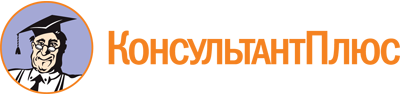 Указ Губернатора ЯО от 20.02.2017 N 50
(ред. от 12.04.2023)
"О губернаторском проекте "Решаем вместе!"
(вместе с "Положением о порядке реализации губернаторского проекта "Решаем вместе!", "Перечнем межбюджетных трансфертов, предоставляемых и распределяемых в рамках губернаторского проекта "Решаем вместе!")Документ предоставлен КонсультантПлюс

www.consultant.ru

Дата сохранения: 12.06.2023
 Список изменяющих документов(в ред. Указов Губернатора ЯО от 19.05.2017 N 165, от 08.12.2017 N 408,от 01.03.2018 N 44, от 12.11.2018 N 316, от 05.02.2019 N 27,от 21.05.2019 N 141, от 04.09.2019 N 270, от 06.11.2019 N 331,от 16.12.2019 N 374, от 25.02.2020 N 35, от 17.06.2020 N 150,от 24.07.2020 N 191, от 20.11.2020 N 329, от 19.01.2021 N 9,от 28.07.2021 N 227, от 27.12.2021 N 407, от 13.05.2022 N 113,от 02.09.2022 N 231, от 12.04.2023 N 75)Список изменяющих документов(в ред. Указов Губернатора ЯО от 08.12.2017 N 408, от 01.03.2018 N 44,от 12.11.2018 N 316, от 05.02.2019 N 27, от 21.05.2019 N 141,от 04.09.2019 N 270, от 16.12.2019 N 374, от 25.02.2020 N 35,от 17.06.2020 N 150, от 24.07.2020 N 191, от 20.11.2020 N 329,от 19.01.2021 N 9, от 28.07.2021 N 227, от 27.12.2021 N 407,от 13.05.2022 N 113, от 12.04.2023 N 75)Список изменяющих документов(в ред. Указов Губернатора ЯО от 08.12.2017 N 408, от 01.03.2018 N 44,от 12.11.2018 N 316, от 16.12.2019 N 374, от 24.07.2020 N 191,от 12.04.2023 N 75)Список изменяющих документов(в ред. Указов Губернатора ЯО от 01.03.2018 N 44, от 12.11.2018 N 316,от 04.09.2019 N 270, от 17.06.2020 N 150, от 24.07.2020 N 191,от 19.01.2021 N 9, от 12.04.2023 N 75)Список изменяющих документов(в ред. Указов Губернатора ЯО от 12.11.2018 N 316, от 21.05.2019 N 141,от 24.07.2020 N 191, от 20.11.2020 N 329, от 13.05.2022 N 113,от 12.04.2023 N 75)Список изменяющих документов(в ред. Указа Губернатора ЯО от 12.04.2023 N 75)Рейтинг (место)Наименование общеобразовательной организацииНаименование проекта инициативного бюджетированияПредполагаемое место реализацииПредварительная стоимость реализации, тыс. руб.Количество голосов123456ИтогоИтогоСписок изменяющих документов(в ред. Указа Губернатора ЯО от 12.04.2023 N 75)Nп/пНаименование работ (услуг), приобретаемых товарно-материальных ценностейСтоимость, рублейНаименования и реквизиты документов, подтверждающих стоимость12341234...ИтогоNп/пВид источника финансирования проектаСумма, рублейПроцент12341. Бюджетные источники1. Бюджетные источники1. Бюджетные источники1. Бюджетные источники1.1Федеральный и (или) областной бюджеты1.2Местный бюджетИтого по разделу1002. Внебюджетные источники2. Внебюджетные источники2. Внебюджетные источники2. Внебюджетные источники2.1Жители2.2Юридические лица и индивидуальные предпринимателиИтого по разделу1003. Соотношение источников финансирования проекта3. Соотношение источников финансирования проекта3. Соотношение источников финансирования проекта3. Соотношение источников финансирования проекта3.1Бюджетные источники3.2Внебюджетные источникиИтого по проекту100Nп/пНаименование юридического лица, Ф.И.О. индивидуального предпринимателяКонтактная информацияСумма денежного вклада, рублейИтогоNп/пФ.И.О. жителяКонтактный телефонПодпись <5>Список изменяющих документов(в ред. Указа Губернатора ЯО от 12.04.2023 N 75)Nп/пНаименование мероприятияПериод1231Проведение обучающих семинаров для сотрудников органов местного самоуправления муниципальных образований области, ответственных за реализацию губернаторского проекта "Решаем вместе!" (далее - губернаторский проект), и информационной кампании по информированию жителей о реализации губернаторского проекта в следующем году, проведение обучения обучающихся общеобразовательных организаций инициативному бюджетированиюдо 31 декабря текущего года2Проведение собраний жителей по отбору проектов инициативного бюджетирования, реализуемых в рамках губернаторского проекта по направлению "Поддержка местных инициатив"до 10 марта текущего года3Приемка паспортов проектов инициативного бюджетирования проектным офисом губернаторского проекта:3по направлению "Школьное инициативное бюджетирование"до 15 марта текущего года3по направлению "Поддержка местных инициатив"до 10 марта текущего года3по направлению "Приоритетные проекты"до 01 марта текущего года4Рассмотрение паспортов проектов инициативного бюджетирования и проведение ранжирования проектов инициативного бюджетирования проектным офисом губернаторского проекта совместно с главными распорядителями бюджетных средств областного бюджета:4по направлению "Школьное инициативное бюджетирование"до 01 апреля текущего года4по направлению "Поддержка местных инициатив"до 01 апреля текущего года4по направлению "Приоритетные проекты"до 15 марта текущего года5Утверждение результатов конкурсного отбора проектов инициативного бюджетирования межведомственной комиссией по реализации губернаторского проекта:5по направлению "Школьное инициативное бюджетирование"до 01 апреля текущего года5по направлению "Поддержка местных инициатив"до 15 апреля текущего года5по направлению "Приоритетные проекты"до 01 апреля текущего года6Проведение голосования обучающихся общеобразовательных организаций по отбору проектов инициативного бюджетирования, реализация которых планируется в следующем году, и утверждение межведомственной комиссией по реализации губернаторского проекта результатов конкурсного отбора проектов инициативного бюджетирования по направлению "Школьное инициативное бюджетирование" для реализации в следующем годудо 15 февраля текущего года7Реализация работ в рамках проектов инициативного бюджетирования, отобранных в предшествующем году, по направлению "Школьное инициативное бюджетирование"до 01 сентября текущего года8Реализация работ в рамках проектов инициативного бюджетированиядо 01 октября текущего года9Подведение итогов реализации губернаторского проекта за текущий год и информирование жителей о реализации губернаторского проекта в средствах массовой информациидо 30 ноября текущего годаСписок изменяющих документов(в ред. Указов Губернатора ЯО от 08.12.2017 N 408, от 01.03.2018 N 44,от 12.11.2018 N 316, от 21.05.2019 N 141, от 04.09.2019 N 270,от 17.06.2020 N 150, от 24.07.2020 N 191, от 20.11.2020 N 329,от 12.04.2023 N 75)Список изменяющих документов(в ред. Указа Губернатора ЯО от 12.04.2023 N 75)Nп/пНаименование работ (услуг), приобретаемых товарно-материальных ценностейСтоимость, рублейПримечание12341. Минимальный перечень <2>1. Минимальный перечень <2>1. Минимальный перечень <2>1. Минимальный перечень <2>1.11.2...Итого по разделу2. Дополнительный перечень <2>2. Дополнительный перечень <2>2. Дополнительный перечень <2>2. Дополнительный перечень <2>2.12.2...Итого по разделуИтогоNп/пВид источника денежных средствСумма, рублейПроцент от стоимости проекта12341Федеральный и областной бюджеты2Местный бюджет3Инициативные платежи3.1Жители3.2Юридические лица (за исключением бюджетных учреждений, государственных и муниципальных предприятий) (далее - юридические лица) и индивидуальные предпринимателиИтого100Nп/пФ.И.О. жителяКонтактный телефонПодпись <3>Список изменяющих документов(в ред. Указа Губернатора ЯО от 12.04.2023 N 75)Список изменяющих документов(в ред. Указов Губернатора ЯО от 25.02.2020 N 35, от 17.06.2020 N 150,от 24.07.2020 N 191, от 20.11.2020 N 329, от 19.01.2021 N 9,от 27.12.2021 N 407, от 13.05.2022 N 113, от 02.09.2022 N 231,от 12.04.2023 N 75)Евраев М.Я.- Губернатор области, председатель межведомственной комиссииКолядин А.М.- заместитель Губернатора области, заместитель председателя межведомственной комиссииЧлены межведомственной комиссии:Члены межведомственной комиссии:Авдеев М.А.- первый заместитель Председателя Правительства областиБорушков Д.А.- первый заместитель руководителя администрации Губернатора областиГончаров А.Г.- депутат Ярославской областной Думы, председатель комитета по бюджету, финансам и налоговой политике Ярославской областной Думы (по согласованию)Долгов А.Н.- директор департамента финансов Ярославской областиЗолотников Н.В.- председатель правления ассоциации "Совет муниципальных образований Ярославской области" (по согласованию)Кашина М.Н.- заместитель Председателя Правительства областиМарков Н.В.- главный федеральный инспектор по Ярославской области аппарата полномочного представителя Президента Российской Федерации в Центральном федеральном округе (по согласованию)Рябченков А.В.- директор департамента жилищно-коммунального хозяйства Ярославской областиСоловьев С.С.- председатель Общественной палаты Ярославской области (по согласованию)Упадышев А.И.- сопредседатель регионального штаба Общероссийского общественного движения "НАРОДНЫЙ ФРОНТ "ЗА РОССИЮ" в Ярославской области (по согласованию)Хитрова О.В.- депутат Ярославской областной Думы, заместитель Председателя Ярославской областной Думы - председатель комитета по образованию, культуре, туризму, спорту и делам молодежи Ярославской областной Думы (по согласованию)Чуркин Е.Ю.- директор департамента региональной политики и взаимодействия с органами местного самоуправления Ярославской области